Рабочий лист по теме «Рациональный потребитель — это я?»Ф.И. учащегося _______________________________________________.Задание № 1. Выберите продукты из предложенного списка (Приложение 1), учитывая ваши индивидуальные особенности, для обеда, который будет включать салат, горячее блюдо, хлеб, десерт и напитки, и составьте меню.
Приложение 1. Список продуктовОбращаем ваше внимание! Если в вашей продуктовой корзине есть арахис или печенье с арахисом, оцените, следует ли вам покупать данный продукт, используя дополнительную информацию об арахисе.Дополнительная информация об арахисе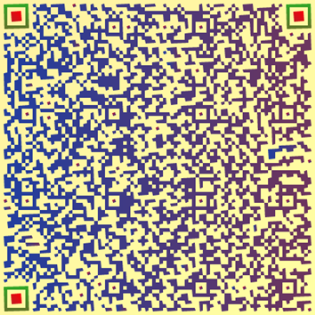 Задание № 2.Рассчитайте энергетическую ценность (в ккал) укомплектованной продуктовой корзины. Не забудьте учесть, что калорийность блюд, входящих в обед для подростка, составляет 1500 ккал, для ребёнка – 1250 ккал.Для расчёта используйте данные таблицы (Приложение 2).Приложение 2. Калорийность продуктовЗадание № 3.Обратите внимание на информацию, размещённую на этикетке товара: состав, калорийность, дату изготовления, срок годности.Определите в мясных продуктах и напитках наличие пищевых добавок и оцените их вредность. На основании этого примите обоснованное решение — взять, отложить или заменить выбранный вами продукт.Информацию о пищевых добавках можно получить, используя приведённый QR-код или данные таблицы (Приложение 3).Информация о пищевых добавках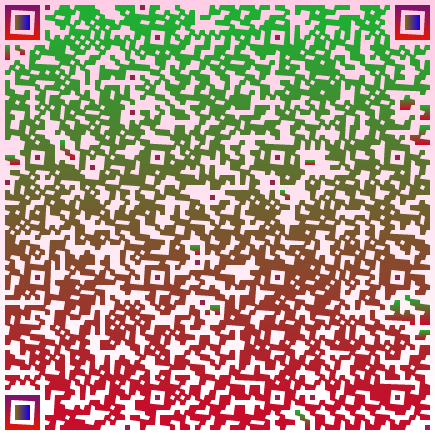 Приложение 3. Таблица вредных пищевых добавок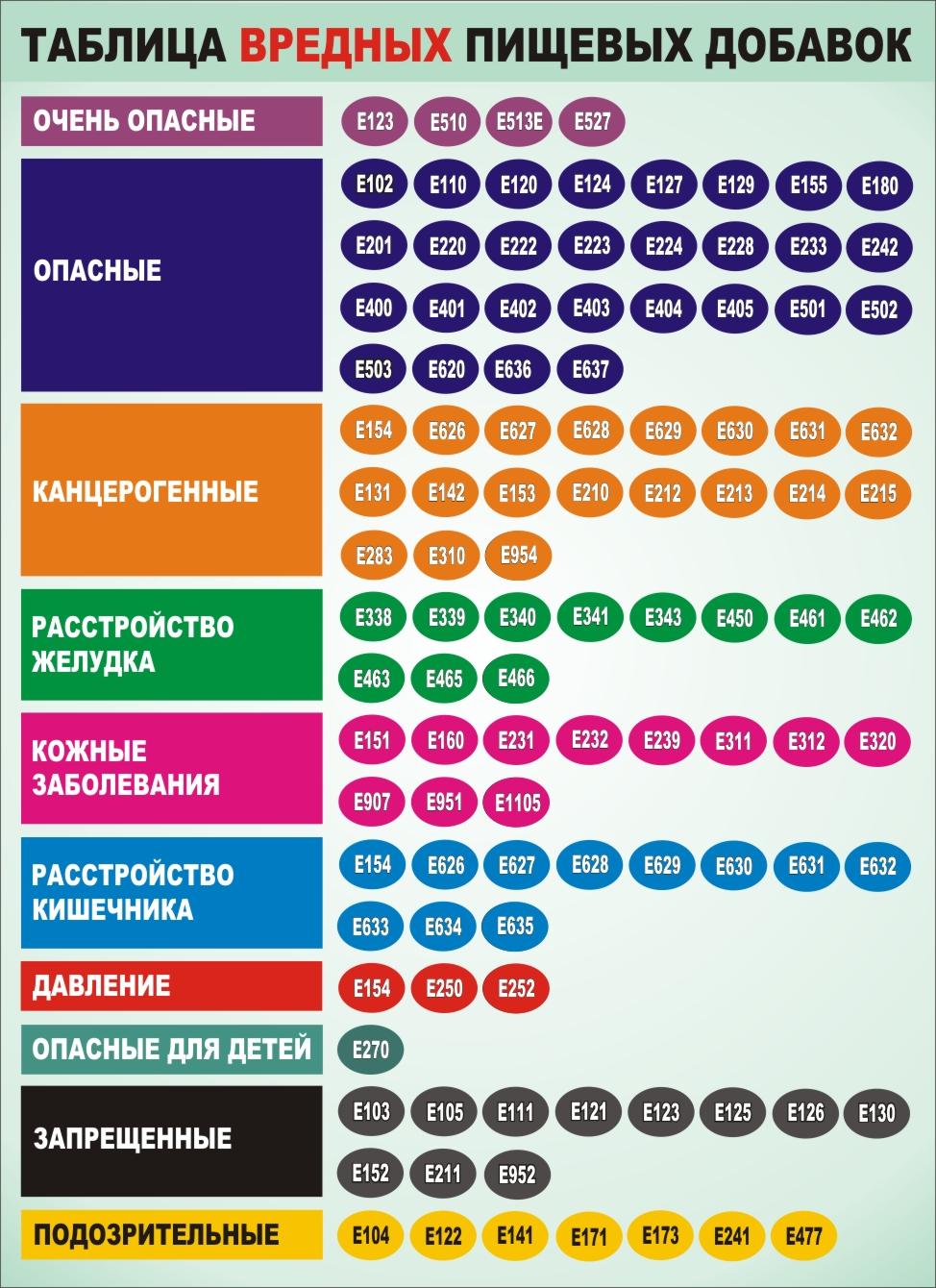 Задание № 4.После комплектования продуктовых корзин проведите совместное обсуждение обоснованности выбора продуктов каждой группой и составленного меню.Подведите итог, учитывая, что общая стоимость трёх продуктовых корзин не должна превышать 3000 рублей.	Задание № 5.Разработайте дизайн и содержание буклета «Правила рационального питания». ПОДРОСТОК, 15 лет1500 ккалРЕБЁНОК, 10 лет1200 ккалВЕГЕТАРИАНЕЦ, подросток 1500 ккалИндейкаСосискиКартофель отварнойСосискиИндейкаЦветная капустаСвиная отбивнаяКартофель отварнойОгурцы свежиеКартофель отварнойОгурцы свежиеПомидорыЦветная капустаПомидорыПерец сладкийОгурцы свежиеСалат листовойКапуста квашенаяПомидорыХлеб пшеничныйСалат листовойПерец сладкийХлеб ржанойХлеб пшеничныйКапуста квашенаяПеченье с орехамиХлеб ржанойСалат листовойМороженоеМакаронные изделияХлеб пшеничныйТворожный сырокЧайХлеб ржанойФисташкиКофеСушкиМасло подсолнечноеФисташкиМороженоеСок яблочныйСухофруктыСливкиCoca-ColaМасло подсолнечноеЧайЯблокиСметанаКофеБананыСок яблочныйМасло подсолнечноеМандариныСок апельсиновыйСметанаCoca-ColaСок яблочныйЯблокиСок апельсиновыйБананыCoca-ColaМандариныЯблокиБананыМандариныНаименованиепродуктаКалории, ккал на 100 г продуктаНаименованиепродуктаКалории, ккал на 100 г продуктаИндейка150Мороженое220Сосиски235Сливки (10%)120Свиная отбивная265Чай2Картофель отварной60Кофе (чёрный)2Цветная капуста18Масло подсолнечное900Огурцы свежие15Сметана (20%)210Помидоры20Сок яблочный46Перец сладкий19Сок апельсиновый54Капуста квашеная28Coca-Cola42Салат листовой11Яблоки45Хлеб пшеничный265Бананы90Хлеб ржаной210Мандарины41Сушки330